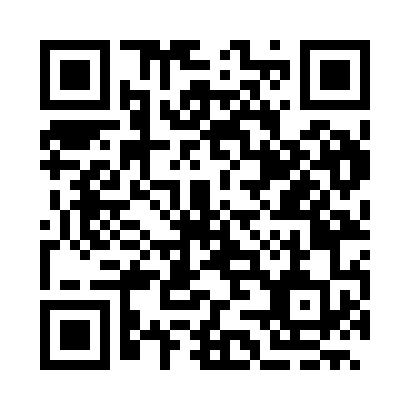 Prayer times for Korkina, BulgariaWed 1 May 2024 - Fri 31 May 2024High Latitude Method: Angle Based RulePrayer Calculation Method: Muslim World LeagueAsar Calculation Method: HanafiPrayer times provided by https://www.salahtimes.comDateDayFajrSunriseDhuhrAsrMaghribIsha1Wed4:346:231:256:238:2810:112Thu4:326:221:256:238:2910:123Fri4:306:201:256:248:3010:144Sat4:286:191:256:258:3110:155Sun4:266:181:256:258:3210:176Mon4:246:171:256:268:3410:197Tue4:236:151:256:268:3510:208Wed4:216:141:256:278:3610:229Thu4:196:131:256:288:3710:2410Fri4:176:121:256:288:3810:2511Sat4:156:111:256:298:3910:2712Sun4:146:101:256:308:4010:2813Mon4:126:091:256:308:4110:3014Tue4:106:081:256:318:4210:3215Wed4:096:071:256:318:4310:3316Thu4:076:061:256:328:4410:3517Fri4:056:051:256:338:4510:3618Sat4:046:041:256:338:4610:3819Sun4:026:031:256:348:4710:4020Mon4:016:021:256:348:4810:4121Tue3:596:011:256:358:4910:4322Wed3:586:001:256:358:5010:4423Thu3:565:591:256:368:5110:4624Fri3:555:591:256:368:5210:4725Sat3:545:581:256:378:5310:4926Sun3:525:571:256:388:5410:5027Mon3:515:571:256:388:5510:5128Tue3:505:561:266:398:5510:5329Wed3:495:561:266:398:5610:5430Thu3:475:551:266:408:5710:5531Fri3:465:541:266:408:5810:57